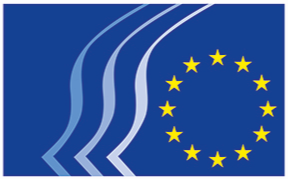 Euroopan talous- ja sosiaalikomiteaBryssel 17. kesäkuuta 2019Sisällys1.	Talous- ja rahaliitto, taloudellinen ja sosiaalinen yhteenkuuluvuus	32.	YHTENÄISMARKKINAT, TUOTANTO JA KULUTUS	53.	MAATALOUS, MAASEUDUN KEHITTÄMINEN JA YMPÄRISTÖ	84.	TYÖLLISYYS, SOSIAALIASIAT JA KANSALAISUUS	105.	NEUVOA-ANTAVA VALIOKUNTA ”TEOLLISUUDEN MUUTOKSET”	13Täysistunnossa 15. ja 16. toukokuuta 2019 hyväksyttiin seuraavat lausunnot:Talous- ja rahaliitto, taloudellinen ja sosiaalinen yhteenkuuluvuusECO/487Alv-petosten torjuntaan liittyvän hallinnollisen yhteistyön tiivistäminen (verkkokauppa)Esittelijä:	Krister ANDERSSON (työnantajat – SE)Viiteasiakirjat:	COM(2018) 813 final – 2018/0413 (CNS)					EESC-2019-00105-00-00-ACKeskeiset kohdatETSKkannattaa komission tavoitetta käynnistää selkeiden säännösten pohjalta veroviranomaisten välinen pitkälle viety operatiivinen yhteistyö, joka koskee alv-petoksia sähköisen kaupankäynnin alalla.suosittelee, että viranomaisten keinoja torjua edistyneitä alv-petosten muotoja parannetaan jatkuvasti (asianmukaisen teknologian, esimerkiksi tekoälyn, avulla toteutettavan) lainvalvonnan tehokkuuden ja kansallisten viranomaisten välisen yhteistyön osalta.korostaa, että yleisen tietosuoja-asetuksen säännöksiä koskevat poikkeukset ja rajoitukset on pidettävä määrältään vähäisinä ja niillä tulee tähdätä tiukasti määriteltyyn alv-petosten torjunnan tavoitteeseen. Ne ovat erityisiä poikkeuksia yleisistä ja pakollisista säännöistä, joilla suojataan henkilötietoja ja henkilöiden yksityisyyttä, joten lainvalvojien olisi tulkittava niitä tiukasti ja huolellisesti.edellyttää, että komissio varmistaa järjestelmän tulevassa päivittäisessä toiminnassa kaikkien ehdotukseen sisältyvien perusvapauksia koskevien takeiden täysimittaisen ja tosiasiallisen täytäntöönpanon, jotta saavutetaan asianmukainen tasapaino alv-sääntöjen tehokkaan täytäntöönpanon ja yksilön oikeuksien ja perusvapauksien välttämättömän suojaamisen välillä.Yhteyshenkilö:	Jüri Soosaar	(P. +32 25469740 – sähköposti: Juri.Soosaar@eesc.europa.eu)ECO/488Alv – tietyt maksupalveluntarjoajia koskevat vaatimuksetEsittelijä:		Krister ANDERSSON (työnantajat – SE)Viiteasiakirjat:	COM(2018) 812 final – 2018/0412(CNS) 			COM(2018) 819 final – 2018/0415(CNS) 			EESC-2019-00106-00-00-ACKeskeiset kohdatETSKkannattaa komission tavoitetta ottaa käyttöön lisäsäännöksiä, joilla varmistetaan suhteellisuus ja vahvistetaan oikeusvarmuutta sellaisten sähköisiä rajapintoja ylläpitävien toimijoiden kannalta, jotka mahdollistavat tavaroiden luovutuksen kuluttajille EU:ssa etenkin, kun niitä pidetään tavaroiden luovuttajina. kannattaa myös komission aikomusta aloittaa maksupalveluntarjoajien kanssa säännöllinen yhteistyö, joka perustuu selkeisiin säännöksiin. Uusien toimenpiteiden täytäntöönpanon jälkeen odotettavissa olevilla lupaavilla tuloksilla varmistetaan niin kansallisten kuin EU:n talousarvioiden lisäresurssit sekä veroja kuuliaisesti maksavien yritysten yksinkertaistetut tasapuoliset toimintaedellytykset.toteaa, että komission ehdottama sääntely on toissijaisuusperiaatteen mukainen, sillä verkkokaupan alv-petokset ovat yleisiä kaikissa jäsenvaltioissa, ja EU:n lainsäädäntö on tehokkain väline, jolla voidaan tosiasiassa tukea jäsenvaltioita sellaisten tietojen hankkimisessa, joita tarvitaan rajat ylittäviin suorituksiin sovellettavien alv-sääntöjen valvomiseen. painottaa voimakkaasti, että on tärkeää noudattaa tinkimättä yleisen tietosuoja-asetuksen säännöksiä ja että tietoja voidaan käyttää ainoastaan tiukasti rajattuun alv-petosten torjumiseen kustannustehokkaalla ja yleisesti ottaen hyväksyttävällä tavalla.suosittaa, että komissio investoi riittävästi fyysiseen omaisuuteen ja tietotekniikkaan, jotta voidaan varmistaa toimiva keskustietokantajärjestelmä. Komitea toteaa, että hankkeen arvioidut kustannukset voitaisiin kattaa helposti ja nopeasti alv-petosten ja alv-vajeen vähentämisestä odotettavissa olevilla tuloksilla.Yhteyshenkilö:	Jüri Soosaar 				(P. +32 25469740 – sähköposti: Juri.Soosaar@eesc.europa.eu)YHTENÄISMARKKINAT, TUOTANTO JA KULUTUSINT/875Yhteisötalouden yritysten merkitys Euroopan unionin yhteenkuuluvuuden ja demokraattisuuden parantamisessaEsittelijä: 	Alain COHEUR (moninainen Eurooppa – BE)Viiteasiakirja:	valmisteleva lausunto			EESC-2018-05559-00-00-ACKeskeiset kohdatETSKkehottaa jäsenvaltioita ja Euroopan komissiota tunnustamaan yhteisötalouden yritysten merkityksen aktiivisen kansalaisuuden kehittämisessä ja yhteisen hyvän vaalimisessa sekä eurooppalaisen sosiaalisen mallin edistämisessä ja eurooppalaisen identiteetin luomisessa.muistuttaa, että yhteisötalouden yrityksiä on edistettävä kunnianhimoisella ja monialaisella julkisella politiikalla sekä eurooppalaisella yhteisötalouden toimintasuunnitelmalla.muistuttaa tarpeesta jatkaa tutkimuksia, joissa kartoitetaan, missä määrin ja millaisin mekanismein yhteisötalouden yritykset auttavat vahvistamaan sosiaalista yhteenkuuluvuutta ja demokratiaa ja piristämään taloutta.Yhteyshenkilö:	Marie-Laurence Drillon	(P. +32 25468320 – sähköposti: marie-laurence.drillon@eesc.europa.eu)INT/876Sisämarkkinoita koskeva tiedonantoEsittelijä: 	Gonçalo LOBO XAVIER (työnantajat – PT)Toinen esittelijä:	Juan MENDOZA CASTRO (työntekijät – ES)Viiteasiakirjat:	COM(2018) 772 final			EESC-2018-05252-00-00-ACKeskeiset kohdatETSKon tyytyväinen komission vahvaan viestiin sisämarkkinoiden vahvistamisesta sekä kaikkien jäsenvaltioiden ja kansalaisten sitoutumisen tarpeesta.kehottaa luomaan sisämarkkinat, joita on pidettävä mahdollisuutena vahvistaa eurooppalaisia arvoja, perusoikeuksia ja velvollisuuksia, jotta saadaan aikaan edistystä ja hyvinvointia kaikille jäsenvaltioille ja kansalaisille.korostaa sisämarkkinoiden keskeistä roolia välineenä edistää kunnianhimoisempaa eurooppalaista teollisuusstrategiaa, jolla on selkeät tavoitteet vuodeksi 2030.toistaa kehotuksensa edistää Euroopan unionin sosiaalista ulottuvuutta. pitää sosiaalipoliittisten toimien toteuttamista asianmukaisena.on komission kanssa samaa mieltä siitä, että yleinen tietosuoja-asetus on keskeisen tärkeä, jotta sisämarkkinoilla voidaan luottaa henkilötietojen käsittelyyn, mutta katsoo, että tarvitaan lisätoimia paremman, selkeämmän ja helppokäyttöisemmän kehyksen luomiseksi, jotta vältetään tarpeettomia rasitteita ja väärinkäsityksiä.on tyytyväinen selkeään edistymiseen muutettaessa Euroopan vakausmekanismia Euroopan valuuttarahastoksi.Yhteyshenkilö:	Claudia Drewes-Wran	(P. +32 25468067 – sähköposti: claudia.drewes-wran@eesc.europa.eu)INT/877Koordinoitu tekoälysuunnitelmaEsittelijä: 	Tellervo KYLÄ-HARAKKA-RUONALA (työnantajat – FI)Viiteasiakirjat:	COM(2018) 795 final			EESC-2018-05386-00-00-ACKeskeiset kohdatETSKtähdentää, että tekoälyn kehittämisen ja käyttöönoton on oltava osallistavaa kansalaisyhteiskunnan toimijoiden, etenkin yritysten, työntekijöiden ja kuluttajien, kannalta.kannattaa aloitteita kohdentaa lisää rahoitusta tekoälyyn liittyvään innovointiin, infrastruktuuriin ja koulutukseen EU:n rahoitusvälineiden kautta.kehottaa luomaan liiketoiminnalle myönteiset edellytykset sekä suotuisan ja vakaan poliittisen ja sääntelykehyksen, joka kannustaa innovointiin ja investointeihin tekoälyn alalla.kehottaa helpottamaan julkisen datan saatavuutta ja luomaan olosuhteet, joilla edistetään eurooppalaisten digitaalisten alustojen perustamista.kehottaa jäsenvaltioita mukauttamaan koulutusjärjestelmiään uusien taitojen kysyntään, mikä edellyttää uudistuksia peruskoulusta korkeakouluihin.ehdottaa, että EU omaksuu kestävän kehityksen kehyksen tekoälyn tulevaa kehittämistä ohjaavaksi lähestymistavaksi.Yhteyshenkilö:	Alice Tétu	(P. +32 25468286 – sähköposti: Alice.Tetu@eesc.europa.eu)	MAATALOUS, MAASEUDUN KEHITTÄMINEN JA YMPÄRISTÖNAT/758Komission tiedonanto vuoden 2012 biotalousstrategian päivittämisestäEsittelijä:	Mindaugas MACIULEVIČIUS (moninainen Eurooppa – LT)Toinen esittelijä:	Udo HEMMERLING (työnantajat – DE)Viiteasiakirjat:	COM(2018) 673 final				EESC-2018-06204-00-00-ACKeskeiset kohdatTilanne on maailmanlaajuisesti kiireellinen: ilmastonmuutoksen ja globaalin väestönkasvun kaltaiset maailmanlaajuiset haasteet pakottavat etsimään nopeasti korvikkeita fossiilisille polttoaineille ja käyttämään luonnonvaroja entistä tehokkaammin. Maatalous ja metsäala ovat muuksi kuin elintarvikkeiksi tai rehuksi tuotettavan biomassan tärkeimpiä tuottajia ja näin ollen tärkeitä biotalouden osatekijöitä. Uudet arvoketjut tarjoavat maaseudun elinkeinoelämälle lisämahdollisuuksia siirtyä fossiilisiin polttoaineisiin pohjautuvasta taloudesta biotalouteen.Tätä taustaa vasten on Pariisin sopimuksen ilmastotavoitteiden mukaisesti pyrittävä ensisijaisesti lisäämään tietoisuutta siitä, kuinka kulutamme luonnonvaroja. Sen lisäksi, että biotalouden toimilla lisätään ymmärrystä, niillä on sitoutettava kuluttajat säännöllisen neuvonnan ja tiedotuksen avulla, jotta voidaan helpottaa välttämättömiä muutoksia ja tasoittaa tietä uusille markkinoiden kehittämistoimille. Siten voidaan edelleen lisätä kuluttajien ja julkisia hankintoja tekevien hyväksyntää EU:ssa tuotettuja biopohjaisia tuotteita kohtaan.On olemassa monia mahdollisuuksia biologista monimuotoisuutta, teollisuutta, talouden kehitystä ja työllisyyttä ajatellen. ETSK suhtautuu myönteisesti vuonna 2012 laaditun biotalousstrategian päivittämiseen, joka on tärkeä askel oikeaan suuntaan. Kestäväpohjaisille ja resurssitehokkaille biopohjaisille tuotteille on olemassa maailmanlaajuista kysyntää. Huolimatta uuteen versioon sisältyvästä huomattavasta edistymisestä eräät siinä kaavailluista toimista odottavat edelleen käytännön toteutusta.Luodaan erillisiä, joustavia neuvontapalveluja.Julkisen ja yksityisen sektorin yhteistyössä on kiinnitettävä asianmukaista huomiota alkutuottajiin. Tätä mallia voitaisiin tukea monilla yhteiseen maatalouspolitiikkaan (YMP) kuuluvilla toimenpiteillä ja välineillä.Tutkimukseen, innovointiin ja biotalouteen liittyvien toimien sisällyttäminen pitkän aikavälin strategiaan helpottaa kehittämisen ja toisintamisen tukemista.Työntekijöiden ja alkutuottajien yleissivistävän ja ammatillisen koulutuksen jatkaminen on erittäin tärkeää.Edistetään kiertotaloutta ja alojen välisiä alueellisia yhteyksiä EU:ssa ja sen ulkopuolella.Kaikkien jäsenvaltioiden olisi sisällytettävä kattava biotalousstrategia toimintapolitiikkoihinsa ja ohjelmiinsa.EU:n olisi pyrittävä hiilidioksidipäästöjen globaaliin hinnoittelujärjestelmään.Kestävän kehityksen periaatteiden noudattaminen on olennaisen tärkeää ”uudelle” biotaloudelle, ja luonnonvaroja on suojeltava, jotta ne voidaan pitää tuottavina. Tältä osin biotalouden on noudatettava kestävyyskriteerejä. Jotta voitaisiin välttää ympäristöä, taloutta ja yhteiskuntaa heikentäviä vääristymiä, on sovellettava samoja sääntöjä Euroopan unionista ja sen ulkopuolelta peräisin olevaan biomassaan.Yhteyshenkilö:	Laura Broomfield 	(P. +32 25468258– sähköposti: Laura.Broomfield@eesc.europa.eu)NAT/772Alusten polttoöljynkulutusta koskevien tietojen
maailmanlaajuinen tiedonkeruujärjestelmäEsittelijä:	Constantine CATSAMBIS (työnantajat – EL)Viiteasiakirjat:	COM(2019) 38 final - 2019/0017(COD)				EESC-2019-01686-00-00-ACKeskeiset kohdatETSK katsoo, että ehdotettu osittainen yhdenmukaistaminen johtaa raskaisiin ja tehottomiin päällekkäisiin tarkkailu- ja raportointivaatimuksiin, kun raportointivaatimukset säilyvät kahden eri järjestelmän – alueellisen (EU:n tarkkailu-, raportointi- ja todentamisasetus) ja maailmanlaajuisen (IMOn) – puitteissa. Tämän tuloksena alusten on täytettävä tarkkailu- ja raportointivaatimukset sekä EU:n asetuksen että IMOn kansainvälisen tietojenkeruujärjestelmän perusteella. EU:n ja IMOn raportointimallit eroavat toisistaan, mikä kasvattaa alusten henkilökuntaan ja merenkulkualaan kohdistuvaa työtaakkaa, hallinnollista rasitetta ja kustannuksia.EU:n tarkkailu-, raportointi- ja todentamisasetuksen kattavalla yhdenmukaistamisella IMOn kansainvälisen tietojenkeruujärjestelmän kanssa paitsi luotaisiin kansainvälisesti yhtenäinen luotettava tietokanta alusten hiilidioksidipäästöistä myös noudatettaisiin Euroopan komission paremman sääntelyn agendaa, jolla pyritään kohdennettuun sääntelyyn, jotta voidaan saavuttaa sen tavoitteet ja hyödyttää Euroopan taloutta mahdollisimman pienin kustannuksin. Näin varmistettaisiin myös kansainvälisesti tasavertaiset toimintaedellytykset eurooppalaiselle aluskannalle.Yhteyshenkilö:	Conrad Ganslandt	(P. +32 25468275 – sähköposti: Conrad.Ganslandt@eesc.europa.eu)	TYÖLLISYYS, SOSIAALIASIAT JA KANSALAISUUSSOC/610Sukupuolten tasa-arvoon liittyviä kysymyksiäEsittelijä:	Indrė VAREIKYTĖ (moninainen Eurooppa – LT)Viiteasiakirja:	oma-aloitteinen lausuntoEESC-2018-04753-00-00-ACKeskeiset kohdatETSKkatsoo, että EU:n ja sen jäsenvaltioiden on tehtävä kaikkensa saavuttaakseen sukupuolten tasa-arvoa koskevan kestävän kehityksen tavoitteen 5 vuoteen 2030 mennessä. Se kehottaakin laatimaan yhdennetyn ja kunnianhimoisen viisivuotisen sukupuolten tasa-arvoa koskevan EU:n strategian, joka kattaa seuraavan komission ja Euroopan parlamentin toimikauden, ja vaatii EU:n toimielimiä, valtiovaltaa, kansalaisyhteiskuntaa ja yksityissektoria sitoutumaan vahvasti sukupuolten tasa-arvoon, jotta kaikkiin tasa-arvonäkökohtiin voidaan puuttua kokonaisvaltaisesti ja tehokkaasti yhtä aikaa ja samalla tavoin vaikuttavin toimenpitein.kehottaa säilyttämään sukupuolten tasa-arvon itsenäisenä tavoitteena tulevissa rahoituskehyksissä, sitoutumaan niissä selkeästi sukupuolten tasa-arvoon ja sen valtavirtaistamiseen sekä ottamaan sukupuoli-indikaattorit, sukupuolivaikutusten arvioinnin sekä sukupuolitietoisen budjetoinnin käyttöön kaikissa ohjelmissa ja kaikilla politiikanaloilla.kehottaa neuvostoa jatkamaan toimiaan ja etenemään direktiivin käsittelyssä sekä elinkeinoelämää ottamaan asiassa johtavan roolin ja lisäämään naisten osuutta ylemmissä päätöksentekotehtävissä.kehottaa Euroopan komissiota laatimaan hoitopalveluja koskevan paketin, jotta voidaan tehostaa Euroopan sosiaalisten oikeuksien pilarin täytäntöönpanoa, ja tarkistamaan lastenhoitoa koskevia Barcelonan tavoitteita.tuomitsee kaikki naisiin kohdistuvan väkivallan muodot ja kehottaa jäsenvaltioita, jotka eivät ole vielä ratifioineet Istanbulin yleissopimusta, pohtimaan uudelleen kantaansa.ehdottaa, että EU-tasolle perustetaan nopean oikeusavun rahasto antamaan tukea niille kansalaisyhteiskunnan organisaatioille, jotka riitauttavat tuomioistuimissa naisten oikeuksia loukkaavan kansallisen tai paikallisen lainsäädännön.kehottaa neuvostoa tarkistamaan ETSK:n jäsenten nimeämistä käsitteleviä suuntaviivojaan ja suosittaa, että jäsenvaltiot esittävät jäseniä sukupuolten tasapuolisen edustuksen pohjalta. ETSK puolestaan pyrkii varmistamaan sukupuolten tasa-arvon omissa toimissaan, valtavirtaistaa sukupuolten tasa-arvon työskentelyprosessissaan ja perustaa seurantaryhmän (follow-up group) asianmukaisten suuntaviivojen laatimiseksi.Yhteyshenkilö: 	Judite Berkemeier	(P. +32 25469897 – sähköposti: mariajudite.berkemeier@eesc.europa.eu)SOC/611Hyväntekeväisyyden hyödyntämättömät mahdollisuudet EuroopassaEsittelijä:		Petru Sorin DANDEA (työntekijät – RO)Viiteasiakirja:	valmisteleva lausuntoEESC-2018-05416-00-00-ACKeskeiset kohdatETSK antaa täyden tunnustuksen täydentävälle ja innovatiiviselle lisäarvolle, jota hyväntekeväisyydestä voidaan saada sosiaaliseen yhteenkuuluvuuteen, kun se vahvistaa yhteisiä arvoja ja parantaa yhteiskunnan kykyä selvitä muutoksista. Komitea kehottaa jäsenvaltioita tunnustamaan hyväntekeväisyyden aseman yhtenä tapana osoittaa yhteiskunnallista sitoutumista ja osallistua, raivaamaan tilaa hyväntekeväisyydelle ja auttamaan hyväntekeväisyystoimijoita asianmukaisilla lainsäädännöllisillä tai muilla aloitteilla. ETSK kehottaa jäsenvaltioita luomaan hyväntekeväisyydelle suotuisan toimintaympäristön siten, että noudatetaan EU:n vapauksia ja perusoikeuksia, jotka kannustavat hyväntekeväisyys- ja kansalaistoimintaan, yleishyödyllisiä tarkoituksia edistävään yksityisten tahojen avustustoimintaan ja hyväntekeväisyysorganisaatioiden perustamiseen. Tässä yhteydessä tulee varmistaa, että jäsenvaltio- ja EU-tason turvallisuustoimet ovat riskiperusteisia, oikeasuhteisia ja näyttöön perustuvia ja että ne lisäksi edistävät hyväntekeväisyystoiminnan avoimuutta.Komitea katsoo, että jäsenvaltioiden olisi vahvistettava sosiaaliturvajärjestelmiä. Näin voidaan parantaa hyväntekeväisyystoiminnan täydentävyyttä sekä hyväntekeväisyysorganisaatioiden kykyä vastata vähäosaisimpien ihmisten todellisiin tarpeisiin ja ratkoa ongelmia, joita julkiset laitokset tai yksityinen sektori eivät kaikilta osin kykene hoitamaan. Koska pääomien vapaa liikkuvuus on EU:n sisämarkkinoiden keskeinen osatekijä, ETSK katsoo, että EU:n ja jäsenvaltioiden olisi ensisijaisesti pyrittävä varmistamaan, että tämä perusvapaus toteutuu oikeudellisesti ja käytännössä ja että samalla noudatetaan syrjimättömyysperiaatetta, jotta edistetään rajatylittävää hyväntekeväisyyttä ja investointeja. Lisäksi olisi harkittava ylikansallisia oikeudellisia toimintamuotoja, jotka helpottavat hyväntekeväisyyden harjoittamista.EU voisi lisätä yksityisten varojen yleishyödyllistä vaikutusta perustamalla esimerkiksi vuonna 2018 käynnistetyn InvestEU-ohjelman yhteyteen rahoitusvälineitä, joilla vauhditetaan hyväntekeväisyyteen pohjautuvaa yhteistä avustustoimintaa, edistetään yhteisinvestointeja ja lisätään sosiaalisia investointeja sekä tarjotaan keinoja pienentää takausten avulla hyväntekeväisyysorganisaatioiden tehtäviensä hoitoon liittyen tekemien investointien taloudellisia riskejä. Unionin olisi myös helpotettava sosiaalisten innovaatioiden tekemistä.Yhteyshenkilö: 	Valeria Atzori	(P. +32 25468774 – sähköposti: valeria.atzori@eesc.europa.eu)	NEUVOA-ANTAVA VALIOKUNTA ”TEOLLISUUDEN MUUTOKSET”CCMI/165Taloudellinen, teknologinen ja sosiaalinen murros ikääntyneille tarjottavissa kehittyneissä terveyspalveluissaEsittelijä:	Marian KRZAKLEWSKI (työntekijät – PL)Toinen esittelijä: 	Jean-Pierre HABER (kat. 1 – FR)Viiteasiakirja:	oma-aloitteinen lausuntoEESC-2018-04518-00-00-ACKeskeiset kohdatHenkilökohtaiset vanhuspalvelut ovat niin monimuotoisia, ettei niistä muodostu yhtenäistä talouden sektoria EU:ssa. Olisikin harkittava mahdollisuutta vahvistaa EU:ssa sovellettava yleinen oikeudellinen määritelmä henkilökohtaisille vanhuspalveluille.ETSK katsoo, että oikeus ihmisarvoiseen vanhenemiseen olisi tunnustettava ihmisen perusoikeudeksi. ETSK suosittelee, että asunto- ja ikääntymispolitiikassa keskityttäisiin innovatiivisiin asumismuotoihin (esim. moduuliasunnot, yhteisasunnot, solidaariset ja sukupolvien yhteiset asumismuodot) ja että niille olisi luotava erityinen tukiohjelma EU:n rakennerahastoihin.EU:n tulisi harkita mahdollisuutta perustaa ikääntymisen seurantakeskusten toiminnan koordinointifoorumi, joka muun muassa tarjoaisi jatkokoulusta ja levittäisi hyviä käytänteitä luomalla julkisen tietokannan parhaista tuotteista, järjestelyistä, varusteista ja rakenteista, joilla taataan ikääntyneille turvallinen elämä.ETSK kehottaa huolehtimaan siitä, että kaikki hoito- ja hoiva-alan sidosryhmät hyödyntävät paremmin digitaaliseen teknologiaan pohjautuvia innovaatioita, joita ovat etälääketiede, sensorit, sähköiset potilastiedot ja sähköinen terveystietorekisteri, kotiautomaatio ja yleisemmin tekoälytekniikan käyttö ikääntyneille tarkoitetuissa tiloissa.Komitea toivoo, että innovointia edistetään puuttumalla markkinoiden hajanaisuuteen ja korporatistisiin ratkaisumalleihin, sillä ne aiheuttavat todellisia teknisiä esteitä. Komitea kehottaa kiinnittämään huomiota eurooppalaisten normien ja sertifikaattien puutteeseen ikääntyneille tarkoitettujen laitteiden ja varusteiden alalla.ETSK vaatii edistämään digitaaliteknologian tarjoamien uusien välineiden yhteiskäyttöä, jotta saataisiin luotua todelliset ikääntyneiden tarpeiden kattamiseen suuntautuneet markkinat ja turvattaisiin investointien jatkuvuus Euroopassa.Alan ammattikoulutusta tulee tukea vahvasti.Yhteyshenkilö:	Amelia Muñoz Cabezón	(P. +32 25468373 – sähköposti: Amelia.Munoz.Cabezon@eesc.europa.eu )CCMI/166Asbestityöt energiaperuskorjaushankkeissaEsittelijä:	Aurel Laurenţiu PLOSCEANU (työnantajat – RO)Toinen esittelijä: 	Enrico GIBELLIERI (kat. 2 – IT)Viiteasiakirja:	oma-aloitteinen lausuntoEESC-2018-04791-00-00-AC Keskeiset kohdatETSK suhtautuu myönteisesti rakennusten energiatehokkuutta koskevan direktiivin kunnianhimoiseen tarkistukseen, mutta se toteaa samalla asbestin aiheuttavan huomattavia vaaroja. ETSK katsoo, että energiaperuskorjausten yhteydessä on luotava yhteisvaikutuksia haitallisten aineiden poiston kanssa.Euroopan komission olisi pyrittävä yhteistyöhön Kansainvälisen työjärjestön (ILO) ja Maailman terveysjärjestön (WHO) kanssa niiden laatimien aiempien ohjelmien pohjalta. Euroopan työterveys- ja työturvallisuusviraston ja Euroopan komission olisi yhdessä tuettava tällaista toimintaa EU:ssa.Euroopan komission olisi aktiivisesti edistettävä elinkaariajattelua rakennussuunnittelussa ja rakennusmateriaalien valinnassa, pyrittävä kierrätettävyyteen ja käytöstä poistettujen tuotteiden asianmukaiseen käsittelyyn ja vietävä eteenpäin EU:n tavoitteekseen asettamaa kiertotalouden luomista.Jäsenvaltioiden olisi kehitettävä rekistereitä ja tehtävä haitallisista aineista nykyisten ja tulevien peruskorjauspassien keskeinen osatekijä.On tärkeää, että jäsenvaltiot laativat pitkän aikavälin peruskorjausstrategiansa ottaen huomioon asbestiin ja muihin haitallisiin aineisiin aina liittyvät vaarat.Jäsenvaltioiden on varmistettava, että energiaperuskorjausten taloudellisten tukien, kuten verohelpotusten tai avustusten, kriteerit määritellään nimenomaan siten, että asunnonomistajat pystyvät poistamaan haitalliset aineet kokonaan korjauksen aikana.Jäsenvaltioiden on varmistettava, että energiaperuskorjausten taloudellisten tukien, kuten verohelpotusten tai avustusten, kriteerit määritellään nimenomaan siten, että asunnonomistajat pystyvät poistamaan haitalliset aineet kokonaan korjauksen aikana.Yhteyshenkilö:	Adam Plezer	(P. +32 25468628 – sähköposti: Adam.Plezer@eesc.europa.eu )____________TÄYSISTUNNOSSA 

15. JA 16. TOUKOKUUTA 2019 

ANNETUT LAUSUNNOTTämä asiakirja on saatavana unionin virallisilla kielillä komitean internetsivuilla osoitteessahttp://www.eesc.europa.eu/fi/our-work/opinions-information-reports/plenary-session-summariesMainitut lausunnot ovat haettavissa sähköisessä muodossa komitean hakukoneellahttp://dm.eesc.europa.eu/EESCDocumentSearch/Pages/opinionssearch.aspx